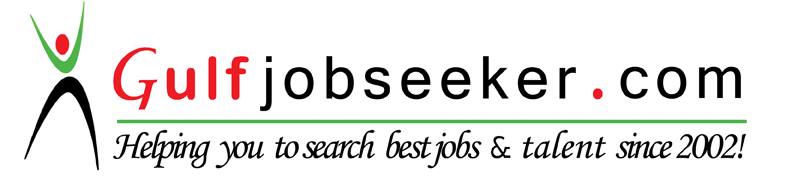 Contact HR Consultant for CV No: 335452E-mail: response@gulfjobseekers.comWebsite: http://www.gulfjobseeker.com/employer/cvdatabasepaid.php Job ObjectiveTo be involved in work where I can utilize skill and creatively involved with system that effectively contributes to the growth of organization.StrengthsExcellent communication and management skillsMotivated self-starter.Flexible and positive Organized and reliable.Professional Experience:-Hands Services WLL DOHA QATARDesignation: - Marketing ExecutiveDurations: - august 2014 to 11 november 2016RESPONSIBILITIES:-Planning & Implementing Marketing Activities Across All Online & Offline Channels.Setting Up New Marking Strategies.Generating Sales Leads.Managing Customer Relationships.Logging And Progressing All New Leads / Potential Sales Enquiries.Writing New Marketing Material & Website Content. Assisting With Campaign Building, Press Releasing & Promotional Copy Production.Making Sales Calls And Handling Enquiries From Potential Customers.Involved In The Online, Web And Email Marketing Campaigns.Analyse And Produce Reports On Data Provided By Customers. Campaign Tracking, Measurement, Evaluation And Reporting On All Activity.Co-Ordinating Company Representation At Relevant Conferences And Exhibitions.Monitoring And Optimising Key Internet Search Engine Campaigns.Liaising With Strategic Partners, Internal Stakeholders And Key Customers.Aliya group of hotels Designation: - food and beverage managerDurations: - 08th August 2011 to 04th August 2014.RESPONSIBILITIES:Worked as food and beverage manager in Aliya group of hotels  and was responsible for daily f&b operations and residents.Organizing, leading and motivating the  team.Plan and make effective use of time effectively. (Daily, weekly and monthly planner). staff control & cost control to achieve the best productivity and maintaining high standards services for guests’s satisfaction.Establish processes and procedures to ensure the successful execution of f&b operations.Responsibility includes preparation and control of monthly food cost, Flash report, and other reports.Menu  planning, instructions to kitchen staff and central foodstuff purchasing.Overall in charge for staff accommodation and welfare.Hotel Fort Palace Designation: - Banquet In chargeDurations: - 3 rd August 2010 to 28 th June 2011.RESPONSIBILITIES:Responsible for the business performance of the banquet and analyzing and planning banquet  sales levels and profitability.Organizing and supervising the shifts of banquet staff.Organizing marketing activities, such as promotional events and discount schemes.Preparing reports at the end of the shift/week, including staff control, food control and sales.Creating and executing plans for different kinds of functions.Setting budgets and/or agreeing them with senior management.Planning and coordinating menus.Maintaining high standards of quality control, hygiene, and health and safety.Sas Hotels And Enterprises LTD  Designation: - StewardDurations: - 01st October 2007 to 07th November 2008.RESPONSIBILITIES:Responsible for ensuring sufficient operating guest supplies, beverage supplies and operating equipment during outlet’s operation.Responsible for the overall sanitation and cleanliness of the outlet during the shift.Responsible for the proper maintenance and good working order of all equipment, furniture and fixtures in the outlet.Responsible for consistently implementing the service standards and operating procedures in the outlet.Performs other duties and responsibilities assigned by immediate superior, which leads to guest satisfaction and profit for the hotel.EducationB.Sc hotel management and catering science from Bharathiyar universityHigher secondary from state board of education, kerala, IndiaSSLC from Board of education, kerala, IndiaIT SkillsWorking knowledge of accounting software and proficiency in MS Office with basic internet knowledge.Personal DetailsDate of Birth		:        25/11/1987Gender		:        MaleMarital Status		:        MarriedLanguages Known	:        English, Hindi, Tamil and Malayalam.Nationality 		:        Indian                 I hereby declare that the above information is true to the best of my knowledge and belief. 